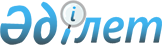 Бұланды аудандық мәслихатының 2019 жылғы 24 желтоқсандағы № 6С-49/1 "2020-2022 жылдарға арналған аудандық бюджет туралы" шешіміне өзгерістер енгізу туралыАқмола облысы Бұланды аудандық мәслихатының 2020 жылғы 24 ақпандағы № 6С-53/1 шешімі. Ақмола облысының Әділет департаментінде 2020 жылғы 27 ақпанда № 7694 болып тіркелді
      Қазақстан Республикасының 2008 жылғы 4 желтоқсандағы Бюджет кодексінің 106 бабының 4 тармағына, Қазақстан Республикасының 2001 жылғы 23 қаңтардағы "Қазақстан Республикасындағы жергілікті мемлекеттік басқару және өзін-өзі басқару туралы" Заңының 6 бабының 1 тармағының 1) тармақшасына сәйкес, Бұланды аудандық мәслихаты ШЕШІМ ҚАБЫЛДАДЫ:
      1. Бұланды аудандық мәслихатының "2020-2022 жылдарға арналған аудандық бюджет туралы" 2019 жылғы 24 желтоқсандағы № 6С-49/1 (Нормативтік құқықтық актілерді мемлекеттік тіркеу тізілімінде № 7617 болып тіркелген, 2020 жылғы 10 каңтарда Қазақстан Республикасы нормативтік құқықтық актілерінің электрондық түрдегі эталондық бақылау банкінде жарияланған) шешіміне келесі өзгерістер енгізілсін:
      1 тармақ жаңа редакцияда баяндалсын:
      "1. 2020-2022 жылдарға арналған аудандық бюджет тиісінше 1, 2 және 3 қосымшаларға сәйкес, соның ішінде 2020 жылға келесі көлемдерде бекітілсін:
      1) кірістер – 5919143,0 мың теңге, соның ішінде:
      салықтық түсімдер – 907746,0 мың теңге;
      салықтық емес түсімдер – 26691,0 мың теңге;
      негізгі капиталды сатудан түсетін түсімдер – 90000,0 мың теңге;
      трансферттер түсімдері – 4894706,0 мың теңге;
      2) шығындар – 6308717,8 мың теңге;
      3) таза бюджеттік кредиттеу – 6781,0 мың теңге;
      бюджеттік кредиттер – 11930,0 мың теңге;
      бюджеттiк кредиттерді өтеу – 5149,0 мың теңге;
      4) қаржы активтерiмен операциялар бойынша сальдо – 35000,0 мың теңге;
      қаржы активтерін сатып алу – 35000,0 мың теңге;
      мемлекеттің қаржы активтерін сатудан түсетін түсімдер – 0,0 мың теңге;
      5) бюджет тапшылығы (профициті) – - 431355,8 мың теңге;
      6) бюджет тапшылығын қаржыландыру (профицитті пайдалану) – 431355,8 мың теңге;
      қарыздар түсімі – 317487,0 мың теңге;
      қарыздарды өтеу – 5149,0 мың теңге;
      бюджет қаражатының пайдаланылатын қалдықтары – 119017,8 мың теңге.";
      көрсетілген шешімнің 1 қосымшасы осы шешімнің қосымшасына сәйкес жаңа редакцияда баяндалсын.
      2. Осы шешім Ақмола облысының Әділет департаментінде мемлекеттік тіркелген күнінен бастап күшіне енеді және 2020 жылдың 1 қаңтарынан бастап қолданысқа енгізіледі.
      "КЕЛІСІЛДІ" 2020 жылға арналған аудандық бюджет
					© 2012. Қазақстан Республикасы Әділет министрлігінің «Қазақстан Республикасының Заңнама және құқықтық ақпарат институты» ШЖҚ РМК
				
      Бұланды аудандық
мәслихат сессиясының
төрағасы

Т.Садвакасов

      Бұланды аудандық
мәслихат хатшысы

Ш.Кусаинов

      Бұланды ауданының әкімдігі
Бұланды аудандық
мәслихатының
2020 жылғы 24 ақпандағы
№ 6С-53/1 шешіміне
қосымшаБұланды аудандық
мәслихатының
2019 жылғы 24 желтоқсандағы
№ 6С-49/1 шешіміне
1 қосымша
Санаты
Санаты
Санаты
Санаты
Сома мың теңге
Сыныбы
Сыныбы
Сыныбы
Сома мың теңге
Кіші сыныбы
Кіші сыныбы
Сома мың теңге
Атауы
Сома мың теңге
1
2
3
4
5
I. Кірістер
5919143,0
1
Салықтық түсімдер
907746,0
03
Әлеуметтiк салық
530006,0
1
Әлеуметтік салық
530006,0
04
Меншiкке салынатын салықтар
272890,0
1
Мүлiкке салынатын салықтар
270000,0
5
Бірыңғай жер салығы
2890,0
05
Тауарларға, жұмыстарға және қызметтерге салынатын iшкi салықтар
89800,0
2
Акциздер
4500,0
3
Табиғи және басқа да ресурстарды пайдаланғаны үшiн түсетiн түсiмдер
69100,0
4
Кәсiпкерлiк және кәсiби қызметтi жүргiзгенi үшiн алынатын алымдар
16200,0
08
Заңдық мәнді іс-әрекеттерді жасағаны және (немесе) оған уәкілеттігі бар мемлекеттік органдар немесе лауазымды адамдар құжаттар бергені үшін алынатын міндетті төлемдер
15050,0
1
Мемлекеттік баж
15050,0
2
Салықтық емес түсiмдер
26691,0
01
Мемлекеттік меншіктен түсетін кірістер
2641,0
5
Мемлекет меншігіндегі мүлікті жалға беруден түсетін кірістер
2100,0
7
Мемлекеттік бюджеттен берілген кредиттер бойынша сыйақылар
541,0
06
Басқа да салықтық емес түсiмдер
24050,0
1
Басқа да салықтық емес түсiмдер
24050,0
3
Негізгі капиталды сатудан түсетін түсімдер
90000,0
03
Жердi және материалдық емес активтердi сату
90000,0
1
Жерді сату
90000,0
4
Трансферттер түсімдері
4894706,0
02
Мемлекеттiк басқарудың жоғары тұрған органдарынан түсетiн трансферттер
4894706,0
2
Облыстық бюджеттен түсетiн трансферттер
4894706,0
Функционалдық топ
Функционалдық топ
Функционалдық топ
Функционалдық топ
Сома
Бюджеттік бағдарламалардың әкiмшiсi
Бюджеттік бағдарламалардың әкiмшiсi
Бюджеттік бағдарламалардың әкiмшiсi
Сома
Бағдарлама
Бағдарлама
Сома
Атауы
Сома
1
2
3
4
5
II. Шығындар
6308717,8
01
Жалпы сипаттағы мемлекеттiк қызметтер
211383,5
112
Аудан (облыстық маңызы бар қала) мәслихатының аппараты
19647,0
001
Аудан (облыстық маңызы бар қала) мәслихатының қызметін қамтамасыз ету жөніндегі қызметтер
19647,0
122
Аудан (облыстық маңызы бар қала) әкімінің аппараты
127000,5
001
Аудан (облыстық маңызы бар қала) әкімінің қызметін қамтамасыз ету жөніндегі қызметтер
127000,5
459
Ауданның (облыстық маңызы бар қаланың) экономика және қаржы бөлімі
39110,0
001
Ауданның (облыстық маңызы бар қаланың) экономикалық саясаттын қалыптастыру мен дамыту, мемлекеттік жоспарлау, бюджеттік атқару және коммуналдық меншігін басқару саласындағы мемлекеттік саясатты іске асыру жөніндегі қызметтер
34256,0
003
Салық салу мақсатында мүлікті бағалауды жүргізу
1100,0
010
Жекешелендіру, коммуналдық меншікті басқару, жекешелендіруден кейінгі қызмет және осыған байланысты дауларды реттеу
604,0
113
Төменгі тұрған бюджеттерге берілетін нысаналы ағымдағы трансферттер
3150,0
492
Ауданның (облыстық маңызы бар қаланың) тұрғын үй-коммуналдық шаруашылығы, жолаушылар көлігі, автомобиль жолдары және тұрғын үй инспекциясы бөлімі
14519,0
001
Жергілікті деңгейде тұрғын үй-коммуналдық шаруашылық, жолаушылар көлігі, автомобиль жолдары және тұрғын үй инспекциясы саласындағы мемлекеттік саясатты іске асыру жөніндегі қызметтер
14519,0
493
Ауданның (облыстық маңызы бар қаланың) кәсіпкерлік, өнеркәсіп және туризм бөлімі
11107,0
001
Жергілікті деңгейде кәсіпкерлікті, өнеркәсіпті және туризмді дамыту саласындағы мемлекеттік саясатты іске асыру жөніндегі қызметтер
11107,0
02
Қорғаныс
15285,7
122
Аудан (облыстық маңызы бар қала) әкімінің аппараты
15285,7
005
Жалпыға бірдей әскери міндетті атқару шеңберіндегі іс-шаралар
4347,0
006
Аудан (облыстық маңызы бар қала) ауқымындағы төтенше жағдайлардың алдын алу және оларды жою
10748,7
007
Аудандық (қалалық) ауқымдағы дала өрттерінің, сондай-ақ мемлекеттік өртке қарсы қызмет органдары құрылмаған елдi мекендерде өрттердің алдын алу және оларды сөндіру жөніндегі іс-шаралар
190,0
03
Қоғамдық тәртіп, қауіпсіздік, құқықтық, сот, қылмыстық-атқару қызметі
1000,0
492
Ауданның (облыстық маңызы бар қаланың) тұрғын үй-коммуналдық шаруашылығы, жолаушылар көлігі, автомобиль жолдары және тұрғын үй инспекциясы бөлімі
1000,0
021
Елдi мекендерде жол қозғалысы қауiпсiздiгін қамтамасыз ету
1000,0
04
Бiлiм беру
4163429,0
464
Ауданның (облыстық маңызы бар қаланың) білім бөлімі
4053429,0
001
Жергілікті деңгейде білім беру саласындағы мемлекеттік саясатты іске асыру жөніндегі қызметтер
14576,8
003
Жалпы білім беру
3270579,2
005
Ауданның (облыстық маңызы бар қаланың) мемлекеттік білім беру мекемелер үшін оқулықтар мен оқу-әдiстемелiк кешендерді сатып алу және жеткізу
59227,0
006
Балаларға қосымша білім беру
86675,0
009
Мектепке дейінгі тәрбие мен оқыту ұйымдарының қызметін қамтамасыз ету
159307,0
015
Жетім баланы (жетім балаларды) және ата-аналарының қамқорынсыз қалған баланы (балаларды) күтіп-ұстауға қамқоршыларға (қорғаншыларға) ай сайынға ақшалай қаражат төлемі
26819,4
018
Кәсіптік оқытуды ұйымдастыру
28529,0
022
Жетім баланы (жетім балаларды) және ата-анасының қамқорлығынсыз қалған баланы (балаларды) асырап алғаны үшін Қазақстан азаматтарына біржолғы ақша қаражатын төлеуге арналған төлемдер
398,0
040
Мектепке дейінгі білім беру ұйымдарында мемлекеттік білім беру тапсырысын іске асыруға
374077,6
067
Ведомстволық бағыныстағы мемлекеттік мекемелер мен ұйымдардың күрделі шығыстары
33240,0
467
Ауданның (облыстық маңызы бар қаланың) құрылыс бөлімі
110000,0
024
Бастауыш, негізгі орта және жалпы орта білім беру объектілерін салу және реконструкциялау
110000,0
06
Әлеуметтiк көмек және әлеуметтiк қамсыздандыру
241362,3
451
Ауданның (облыстық маңызы бар қаланың) жұмыспен қамту және әлеуметтік бағдарламалар бөлімі
233636,3
001
Жергілікті деңгейде халық үшін әлеуметтік бағдарламаларды жұмыспен қамтуды қамтамасыз етуді іске асыру саласындағы мемлекеттік саясатты іске асыру жөніндегі қызметтер
28639,3
002
Жұмыспен қамту бағдарламасы
53426,0
005
Мемлекеттік атаулы әлеуметтік көмек 
42547,0
006
Тұрғын үйге көмек көрсету
300,0
007
Жергілікті өкілетті органдардың шешімі бойынша мұқтаж азаматтардың жекелеген топтарына әлеуметтік көмек
33661,0
010
Үйден тәрбиеленіп оқытылатын мүгедек балаларды материалдық қамтамасыз ету
706,0
011
Жәрдемақыларды және басқа да әлеуметтік төлемдерді есептеу, төлеу мен жеткізу бойынша қызметтерге ақы төлеу
502,0
017
Оңалтудың жеке бағдарламасына сәйкес мұқтаж мүгедектердi мiндеттi гигиеналық құралдармен қамтамасыз ету, қозғалуға қиындығы бар бірінші топтағы мүгедектерге жеке көмекшінің және есту бойынша мүгедектерге қолмен көрсететiн тіл маманының қызметтерін ұсыну 
12923,0
023
Жұмыспен қамту орталықтарының қызметін қамтамасыз ету
32091,0
050
Қазақстан Республикасында мүгедектердің құқықтарын қамтамасыз етуге және өмір сүру сапасын жақсарту
14086,0
054
Үкіметтік емес ұйымдарда мемлекеттік әлеуметтік тапсырысты орналастыру
8084,0
113
Төменгі тұрған бюджеттерге берілетін нысаналы ағымдағы трансферттер
6671,0
464
Ауданның (облыстық маңызы бар қаланың) білім бөлімі
7726,0
030
Патронат тәрбиешілерге берілген баланы (балаларды) асырап бағу
7726,0
07
Тұрғын үй-коммуналдық шаруашылық
730234,0
467
Ауданның (облыстық маңызы бар қаланың) құрылыс бөлімі
661734,0
003
Коммуналдық тұрғын үй қорының тұрғын үйін жобалау және (немесе) салу, реконструкциялау
329071,0
004
Инженерлік-коммуникациялық инфрақұрылымды жобалау, дамыту және (немесе) жайластыру
12763,0
005
Коммуналдық шаруашылығын дамыту
300000,0
006
Сумен жабдықтау және су бұру жүйесін дамыту
400,0
058
Елді мекендердегі сумен жабдықтау және су бұру жүйелерін дамыту
10000,0
098
Коммуналдық тұрғын үй қорының тұрғын үйлерін сатып алу
9500,0
492
Ауданның (облыстық маңызы бар қаланың) тұрғын үй-коммуналдық шаруашылығы, жолаушылар көлігі, автомобиль жолдары және тұрғын үй инспекциясы бөлімі
68500,0
011
Шағын қалаларды жылумен жабдықтауды үздіксіз қамтамасыз ету
65000,0
015
Елді мекендердегі көшелерді жарықтандыру
3500,0
08
Мәдениет, спорт, туризм және ақпараттық кеңістiк
253679,3
455
Ауданның (облыстық маңызы бар қаланың) мәдениет және тілдерді дамыту бөлімі
205949,0
001
Жергілікті деңгейде тілдерді және мәдениетті дамыту саласындағы мемлекеттік саясатты іске асыру жөніндегі қызметтер
7426,0
003
Мәдени-демалыс жұмысын қолдау
112431,0
006
Аудандық (қалалық) кiтапханалардың жұмыс iстеуi
74116,0
007
Мемлекеттік тілді және Қазақстан халқының басқа да тілдерін дамыту
9776,0
032
Ведомстволық бағыныстағы мемлекеттік мекемелер мен ұйымдардың күрделі шығыстары
2200,0
456
Ауданның (облыстық маңызы бар қаланың) ішкі саясат бөлімі
35243,3
001
Жергілікті деңгейде ақпарат, мемлекеттілікті нығайту және азаматтардың әлеуметтік сенімділігін қалыптастыру саласында мемлекеттік саясатты іске асыру жөніндегі қызметтер
13010,0
002
Мемлекеттік ақпараттық саясат жүргізу жөніндегі қызметтер
8190,0
003
Жастар саясаты саласында іс-шараларды iске асыру
14043,3
465
Ауданның (облыстық маңызы бар қаланың) дене шынықтыру және спорт бөлімі
12487,0
001
Жергілікті деңгейде дене шынықтыру және спорт саласындағы мемлекеттік саясатты іске асыру жөніндегі қызметтер
5704,0
006
Аудандық (облыстық маңызы бар қалалық) деңгейде спорттық жарыстар өткiзу
1500,0
007
Әртүрлi спорт түрлерi бойынша аудан (облыстық маңызы бар қала) құрама командаларының мүшелерiн дайындау және олардың облыстық спорт жарыстарына қатысуы
5283,0
10
Ауыл, су, орман, балық шаруашылығы, ерекше қорғалатын табиғи аумақтар, қоршаған ортаны және жануарлар дүниесін қорғау, жер қатынастары
47526,0
459
Ауданның (облыстық маңызы бар қаланың) экономика және қаржы бөлімі
7113,0
099
Мамандарға әлеуметтік қолдау көрсету жөніндегі шараларды іске асыру
7113,0
462
Ауданның (облыстық маңызы бар қаланың) ауыл шаруашылығы бөлімі
18565,1
001
Жергілікті деңгейде ауыл шаруашылығы саласындағы мемлекеттік саясатты іске асыру жөніндегі қызметтер
18565,1
463
Ауданның (облыстық маңызы бар қаланың) жер қатынастары бөлімі
12299,9
001
Аудан (облыстық маңызы бар қала) аумағында жер қатынастарын реттеу саласындағы мемлекеттік саясатты іске асыру жөніндегі қызметтер
10299,9
006
Аудандардың, облыстық маңызы бар, аудандық маңызы бар қалалардың, кенттердiң, ауылдардың, ауылдық округтердiң шекарасын белгiлеу кезiнде жүргiзiлетiн жерге орналастыру
2000,0
473
Ауданның (облыстық маңызы бар қаланың) ветеринария бөлімі
9548,0
001
Жергілікті деңгейде ветеринария саласындағы мемлекеттік саясатты іске асыру жөніндегі қызметтер
9548,0
11
Өнеркәсіп, сәулет, қала құрылысы және құрылыс қызметі
71666,6
467
Ауданның (облыстық маңызы бар қаланың) құрылыс бөлімі
11715,6
001
Жергілікті деңгейде құрылыс саласындағы мемлекеттік саясатты іске асыру жөніндегі қызметтер
11715,6
468
Ауданның (облыстық маңызы бар қаланың) сәулет және қала құрылысы бөлімі
59951,0
001
Жергілікті деңгейде сәулет және қала құрылысы саласындағы мемлекеттік саясатты іске асыру жөніндегі қызметтер
10393,0
003
Аудан аумағында қала құрылысын дамыту схемаларын және елді мекендердің бас жоспарларын әзірлеу
49558,0
12
Көлiк және коммуникация
394560,0
492
Ауданның (облыстық маңызы бар қаланың) тұрғын үй-коммуналдық шаруашылығы, жолаушылар көлігі, автомобиль жолдары және тұрғын үй инспекциясы бөлімі
394560,0
023
Автомобиль жолдарының жұмыс істеуін қамтамасыз ету
120000,0
037
Әлеуметтік маңызы бар қалалық (ауылдық), қала маңындағы және ауданішілік қатынастар бойынша жолаушылар тасымалдарын субсидиялау
13116,0
045
Аудандық маңызы бар автомобиль жолдарын және елді-мекендердің көшелерін күрделі және орташа жөндеу
261444,0
13
Басқалар
5000,0
459
Ауданның (облыстық маңызы бар қаланың) экономика және қаржы бөлімі
5000,0
012
Ауданның (облыстық маңызы бар қаланың) жергілікті атқарушы органының резерві 
5000,0
14
Борышқа қызмет көрсету
541,0
459
Ауданның (облыстық маңызы бар қаланың) экономика және қаржы бөлімі
541,0
021
Жергілікті атқарушы органдардың облыстық бюджеттен қарыздар бойынша сыйақылар мен өзге де төлемдерді төлеу бойынша борышына қызмет көрсету
541,0
15
Трансферттер
173050,4
459
Ауданның (облыстық маңызы бар қаланың) экономика және қаржы бөлімі
173050,4
006
Пайдаланылмаған (толық пайдаланылмаған) нысаналы трансферттерді қайтару
34627,4
038
Субвенциялар
138423,0
III. Таза бюджеттік кредиттеу 
6781,0
Бюджеттік кредиттер
11930,0
10
Ауыл, су, орман, балық шаруашылығы, ерекше қорғалатын табиғи аумақтар, қоршаған ортаны және жануарлар дүниесін қорғау, жер қатынастары
11930,0
459
Ауданның (облыстық маңызы бар қаланың) экономика және қаржы бөлімі
11930,0
018
Мамандарды әлеуметтік қолдау шараларын іске асыру үшін бюджеттік кредиттер 
11930,0
Бюджеттік кредиттерді өтеу
5149,0
5
Бюджеттік кредиттерді өтеу
5149,0
01
Бюджеттік кредиттерді өтеу
5149,0
1
Мемлекеттік бюджеттен берілген бюджеттік кредиттерді өтеу
5149,0
IV. Қаржы активтерiмен операциялар бойынша сальдо 
35000,0
Қаржы активтерін сатып алу
35000,0
13
Басқалар
35000,0
492
Ауданның (облыстық маңызы бар қаланың) тұрғын үй-коммуналдық шаруашылығы, жолаушылар көлігі, автомобиль жолдары және тұрғын үй инспекциясы бөлімі
35000,0
065
Заңды тұлғалардың жарғылық капиталын қалыптастыру немесе ұлғайту
35000,0
Мемлекеттің қаржы активтерін сатудан түсетін түсімдер
0,0
V. Бюджет тапшылығы (профициті)
-431355,8
VI. Бюджет тапшылығын қаржыландыру (профицитті пайдалану)
431355,8
Қарыздар түсімі
317487,0
7
Қарыздар түсімі
317487,0
01
Мемлекеттік ішкі қарыздар 
317487,0
2
Қарыз алу келісім-шарттары
317487,0
Қарыздарды өтеу
5149,0
16
Қарыздарды өтеу
5149,0
459
Ауданның (облыстық маңызы бар қаланың) экономика және қаржы бөлімі
5149,0
005
Жергілікті атқарушы органның жоғары тұрған бюджет алдындағы борышын өтеу
5149,0
Бюджет қаражатының пайдаланылатын қалдықтары
119017,8
8
Бюджет қаражатының пайдаланылатын қалдықтары
119017,8
01
Бюджет қаражаты қалдықтары
119017,8
1
Бюджет қаражатының бос қалдықтары
119017,8